ATATÜRK ÜNİVERSİTESİ  MÜHENDİSLİK FAKÜLTESİ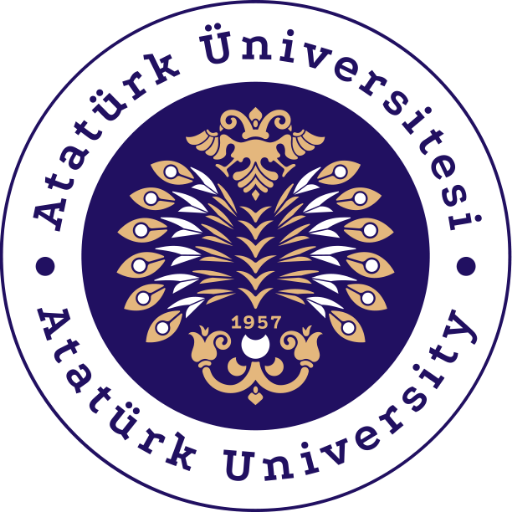 STAJ DOSYASIAdı Soyadı: Numarası: Bölümü:Stajın Türü: Üretim / YönetimBaşlangıç Tarihi:Bitiş Tarihi:                                         STAJ GÜNLERİNE GÖRE DAĞILIM ÇİZELGESİ                                         STAJ GÜNLERİNE GÖRE DAĞILIM ÇİZELGESİ                                         STAJ GÜNLERİNE GÖRE DAĞILIM ÇİZELGESİ                                         STAJ GÜNLERİNE GÖRE DAĞILIM ÇİZELGESİ                                         STAJ GÜNLERİNE GÖRE DAĞILIM ÇİZELGESİÖĞRENCİNİN ÇALIŞTIĞI GÜNLERGÜNLÜK ÇALIŞMA (SAAT)ÖĞRENCİNİN ÇALIŞTIĞI KONULARÖĞRENCİNİN ÇALIŞTIĞI KONULAR123456789101112131415161718192021222324252627282930TOPLAM İŞ GÜNÜTOPLAM SAATİŞYERİ AMİRİNİN İMZASI VE MÜHRÜÖĞRENCİNİN İMZASITARİHKONUONAYTARİHKONUONAYTARİHKONUONAY